ТЕСТ (демонстрационная версия)МОДУЛЬ «РУССКИЙ ЯЗЫК»Составьте предложения по темам: «Знакомство»: _________________________________________________, «В транспорте»: ________________________________________________, «В магазине»: __________________________________________________ Назовите 3 слова вежливости: _____________________________Подберите правильное сочетание слов в предложении: Я работаю…______________________ (на стройке, стройку, стройкой); Мы отдыхаем…______________________ (в парке, о парке, парк); Врач пришел…  ______________________ (к больному, о больном, больного).Заполните заявление о приеме на работу продавцом. Вставьте пропущенные слова.ЗаявлениеПрошу принять меня на работу в должности___________________ с 1 февраля 2015 ______.ПодписьСоставьте словосочетания из слов:говорить о дом__________________________________широкий дорога_________________________________; в хороший книга_________________________________.Составьте предложение из слов: в Благовещенск, мой, вечером, приехал, друг.Подберите близкие и противоположные по значению слова:Подберите слова, которые обозначают названия предметов _________________________________________, действия __________________________________________,признаки предметов ________________________________________.Объясните значение словосочетаний:ни свет, ни заря - ____________________________________________, рукой подать - ______________________________________________, спустя рукава - ______________________________________________.Прочитайте текст: Иван пришел в магазин. Ему надо купить свежий хлеб и яблоки, но фруктов не было на витрине. Продавец посоветовал Ивану подойти через 3 часа. Ответьте на вопросы: Куда пришел Иван? ____________________________________________Что он хотел купить? ____________________________________________  Каких фруктов не было на витрине? _______________________________  Что посоветовал Ивану продавец? ________________________________Ответ:Куда пришел Иван? Иван пришел в магазин.Что он хотел купить? Он хотел купить свежий хлеб и яблоки. Каких фруктов не было на витрине? На витрине не было яблок. Что посоветовал Ивану продавец? Продавец посоветовал Ивану подойти через 3 часа.ТЕСТ (демонстрационная версия)МОДУЛЬ «ИСТОРИЯ РОССИИ»Православное христианство становится официальной религией Руси в 988 году при князе:РюрикеВладимире I СвятославичеЯрославе МудромВладимире МономахеВ XIII веке Древнерусское государство попало в зависимость от ...американцевшведовнемецких рыцарейЗолотой ОрдыВ Куликовской битве победу одержал ...Хан МамайКнязь Александр НевскийХан АхматКнязь Дмитрий ДонскойСимволом Москвы являетсяСобор Василия Блаженногохрам Святой СофииМедный всадникЗимний дворецКрым был присоединен к Российской империи в правление ...Анны ИоанновныЕкатерины IЕкатерины IIЕлизаветы ПетровныМихаил Илларионович Кутузов одержал победу в Ледовом побоищеКуликовской битвеПолтавской битвеБородинском сраженииВеликая Отечественная война продолжалась в период ...1914 – 1918 гг.1939 – 1941 гг.1941 – 1945 гг.1939 – 1945 гг.В Российской Федерации 9 мая отмечают такой праздник, как ...Новый годДень ПобедыДень КонституцииДень народного единстваПервого в мире космонавта звали ...Юрий ГагаринМихаил ЛомоносовСергей КоролевДмитрий МенделеевРаспад СССР произошел в ...1913 году1917 году1945 году1991 годуТЕСТ (демонстрационная версия)МОДУЛЬ «ОСНОВЫ ЗАКОНОДАТЕЛЬСТВА РФ»Отметьте ниже изображение современного российского герба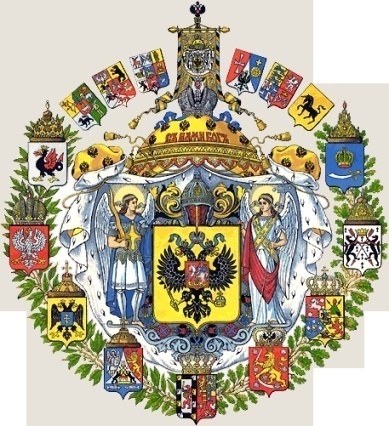 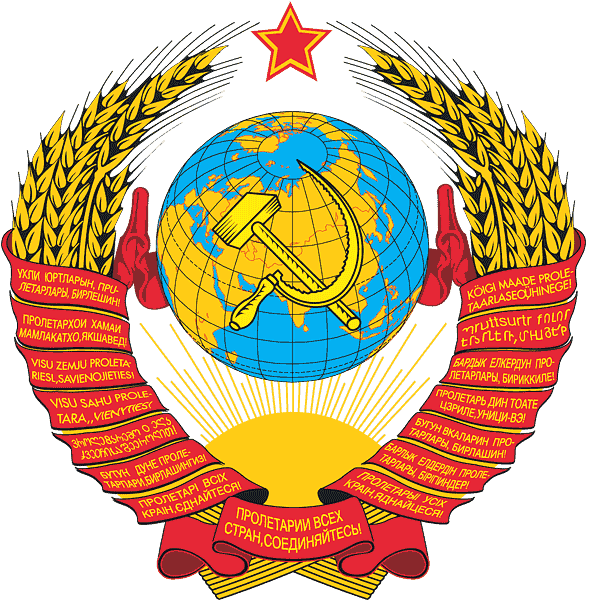 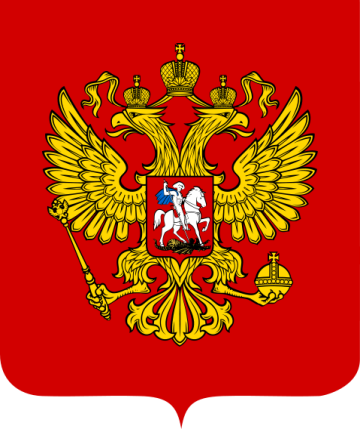 а)					б)				в)Какой документ должен заполнить иностранный гражданин при въезде в Россию?миграционную картуквитанциюдоверенностьВ какой срок после приезда в Россию необходимо встать на учет по месту пребывания?в течение семи рабочих днейв течение трех рабочих днейв течение пяти рабочих днейПолучают ли временно пребывающие на территории России иностранные граждане медицинскую страховку автоматически?дада, но не всенетКакой срок действия патента (без продления) является максимальным?двенадцать месяцев со дня выдачи патентатри месяца со дня выдачи патентапятнадцать месяцев со дня выдачи патентаЗа чей счет по общему правилу осуществляется административное выдворение иностранного гражданина из Российской федерации?за счет средств выдворяемого иностранного гражданиназа счет средств Российской Федерацииза счет средств государства гражданстваЧто является общим основанием участия иностранного гражданина в трудовых отношениях на территории РФ?наличие трудового договора или гражданско-правового договора на выполнение работ (оказание услуг)наличие приглашения работодателяналичие квот, утвержденных Правительством РФВы встали на миграционный учет в Белгородской области и собираетесь работать в Белгороде. Куда вам необходимо подать документы для получения разрешения на работу?УФМС по г. БелгородуУФМС по Белгородской областиУФМС по г. Белгороду или УФМС по Белгородской области по своему усмотрениюПолосы каких цветов имеются на флаге России? белая, зеленая, краснаябелая, синяя, краснаябелая, синяя, оранжеваяВ какой срок предоставляется государственная услуга по осуществлению миграционного учета? в день обращения7 дней1 месяцОтветы к тестовым заданиям Блок «Русский язык»Блок «История России»	Блок ««Основы законодательства РФ»Порядок оцениванияПо каждому блоку должно быть выполнено верно не менее 8 вопросовБлизкие по значениюПротивоположные по значениюдобрыйчестныйлюбитьмолчатьработа1Ответ:«Знакомство»:«Здравствуйте!» «Как вас зовут?», «Приятно с вами было познакомиться», «Рада знакомству», Ответ: «В транспорте»:«Подскажите, как проехать к университету?» «Скажите, пожалуйста, на какой остановке мне выходить?» «Разрешите пройти». «Вы выходите на следующей остановке?»Ответ: «В магазине»:«Будьте добры, взвесьте мне, пожалуйста, 300 граммов конфет». «Подскажите, пожалуйста, сколько стоит хлеб?» «Дайте, пожалуйста, пакет молока».2Ответ: пожалуйста, извините, до свидания, спасибо и др.3Ответ: Я работаю на стройке.              Мы отдыхаем в парке.              Врач пришел к больному.4Ответ: ЗаявлениеПрошу принять меня на работу в должности продавца с 1 февраля 2015 года.Подпись5Ответ: Говорить о доме, широкая дорога, в хорошей книге.6Ответ: Мой друг приехал в Благовещенск вечером.7Ответ:Близкие по значению: добрый – хороший, нежный, ласковый; честный – правдивый, искренний; любить – обожать;молчать – не разговаривать; работа - труд.Противоположные по значению:добрый – злой, честный - лживый, любить - ненавидеть, молчать - говорить, работа – отдых.8Ответ: названия предметов: дом, дорога, стол, дерево, шкаф; действия: говорить, писать, работать, строить; признаки предметов: синий, красивый, хороший, добрый.   и др.9Ответ: Ни свет, ни заря - рано, рукой подать - близко, спустя рукава – плохо.10Ответ:Куда пришел Иван? Иван пришел в магазин.Что он хотел купить? Он хотел купить свежий хлеб и яблоки. Каких фруктов не было на витрине? На витрине не было яблок. Что посоветовал Ивану продавец? Продавец посоветовал Ивану прийти через 3 часа.12345678910бггавгвбаг12345678910баавааааба